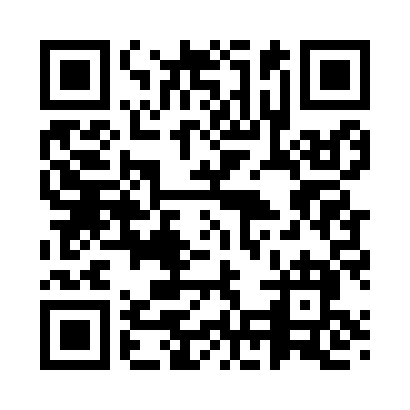 Prayer times for Wall Lake, Iowa, USAMon 1 Jul 2024 - Wed 31 Jul 2024High Latitude Method: Angle Based RulePrayer Calculation Method: Islamic Society of North AmericaAsar Calculation Method: ShafiPrayer times provided by https://www.salahtimes.comDateDayFajrSunriseDhuhrAsrMaghribIsha1Mon4:045:481:245:289:0110:442Tue4:055:491:255:289:0010:443Wed4:065:491:255:289:0010:444Thu4:065:501:255:289:0010:435Fri4:075:501:255:289:0010:426Sat4:085:511:255:288:5910:427Sun4:095:521:255:288:5910:418Mon4:105:521:265:288:5910:409Tue4:115:531:265:288:5810:4010Wed4:125:541:265:288:5810:3911Thu4:145:551:265:288:5710:3812Fri4:155:551:265:288:5710:3713Sat4:165:561:265:288:5610:3614Sun4:175:571:265:288:5510:3515Mon4:185:581:265:288:5510:3416Tue4:205:591:275:288:5410:3317Wed4:216:001:275:288:5310:3218Thu4:226:001:275:278:5310:3119Fri4:236:011:275:278:5210:2920Sat4:256:021:275:278:5110:2821Sun4:266:031:275:278:5010:2722Mon4:276:041:275:278:4910:2623Tue4:296:051:275:268:4810:2424Wed4:306:061:275:268:4710:2325Thu4:326:071:275:268:4710:2226Fri4:336:081:275:268:4610:2027Sat4:346:091:275:258:4410:1928Sun4:366:101:275:258:4310:1729Mon4:376:111:275:258:4210:1630Tue4:396:121:275:248:4110:1431Wed4:406:131:275:248:4010:12